Wie lebten die Menschen damals in Israel?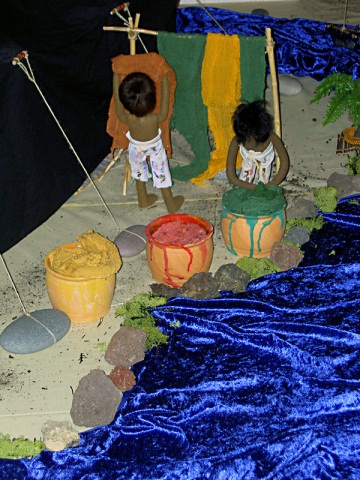 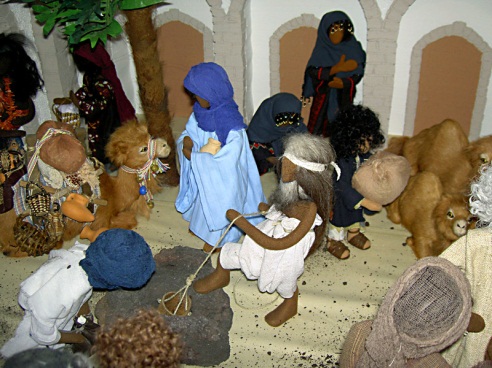 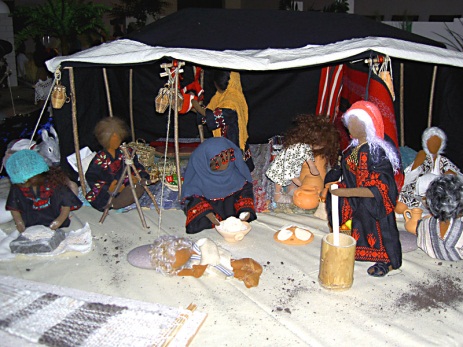 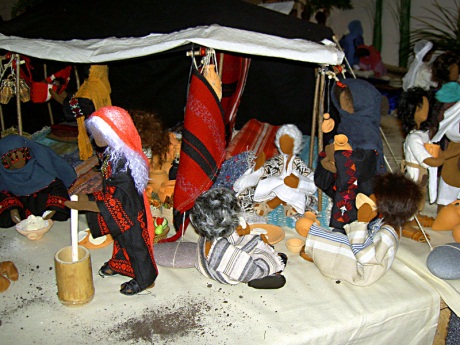 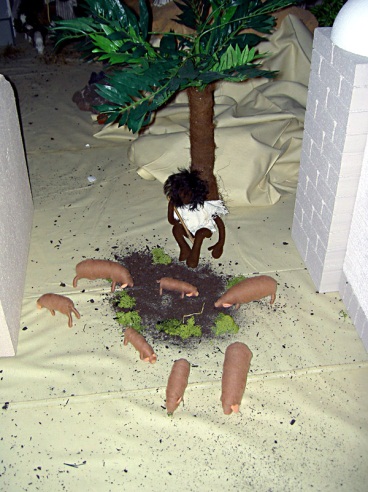 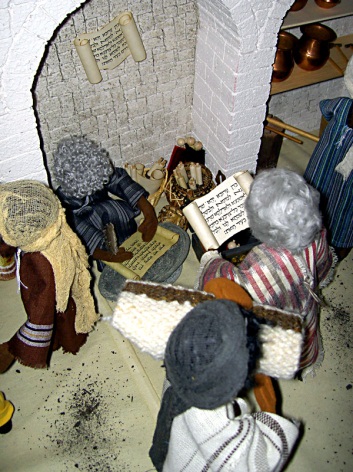 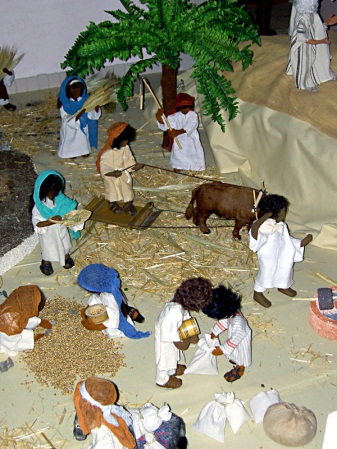 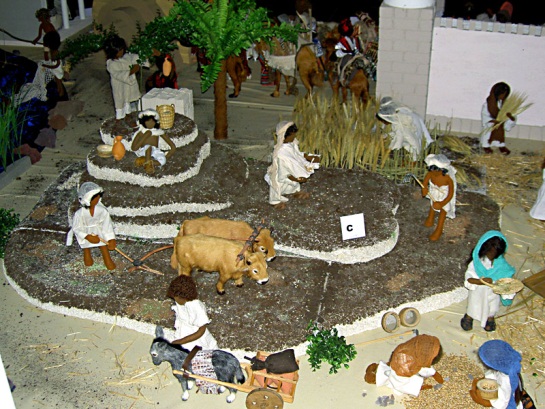 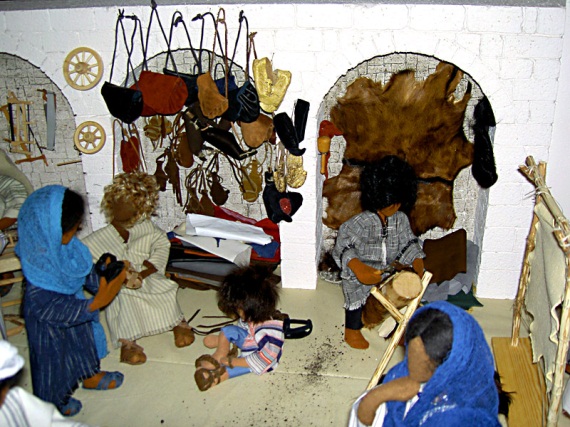 